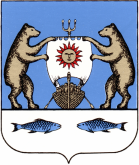 Российская ФедерацияНовгородская область Новгородский районАдминистрация Савинского сельского поселенияПОСТАНОВЛЕНИЕ               от  20.09.2023 № 673д. СавиноО внесении изменений в состав Общественного Совета при АдминистрацииСавинского сельского поселения, утвержденный постановлением Администрации Савинского сельского поселения от 01.11.2022  № 784       В целях актуализации муниципальных правовых актов, в связи с организационно-штатными и кадровыми изменениями в Администрации Савинского сельского поселения, руководствуясь п. 5 статьи 36, п. 3 статьи 37 Устава Савинского сельского поселения, ПОСТАНОВЛЯЮ:        1.     Внести изменения в состав Общественного Совета при АдминистрацииСавинского сельского поселения, утвержденный постановлением Администрации Савинского сельского поселения от 01.11.2022 № 784 «Об утверждении Положения об Общественном Совете при Администрации Савинского сельского поселения».       2. Изложить состав Общественного Совета при Администрации Савинского сельского поселения в новой редакции (прилагается).       3.  Разместить постановление на официальном сайте Администрации Савинского сельского поселения в информационно-телекоммуникационной сети «Интернет» по адресу: http://savinoadm.ru.Глава сельского поселения               		                            А.В. СысоевПриложение к постановлению Администрации Савинского сельского поселения от  20.09.2023 № 673Состав Общественного Совета при Администрации Савинского сельского поселенияУтвердить состав комиссии Общественного Совета:1. Абрамов А.В.- Врио директора МАУ «Божонский СДК»;2. Кошарная Н.А.- директор МАУ «Савинский СДК»;3. Ильина С.В. – заведующая филиала «Шолоховский СДК» МАУ      «Савинский СДК»;4. Миронова Н.С. – член Совета ветеранов;5. Кун Ю.Ю. – учитель МАОУ «Савинская ООШ»;6. Козлов А.П. – житель д.Волынь.